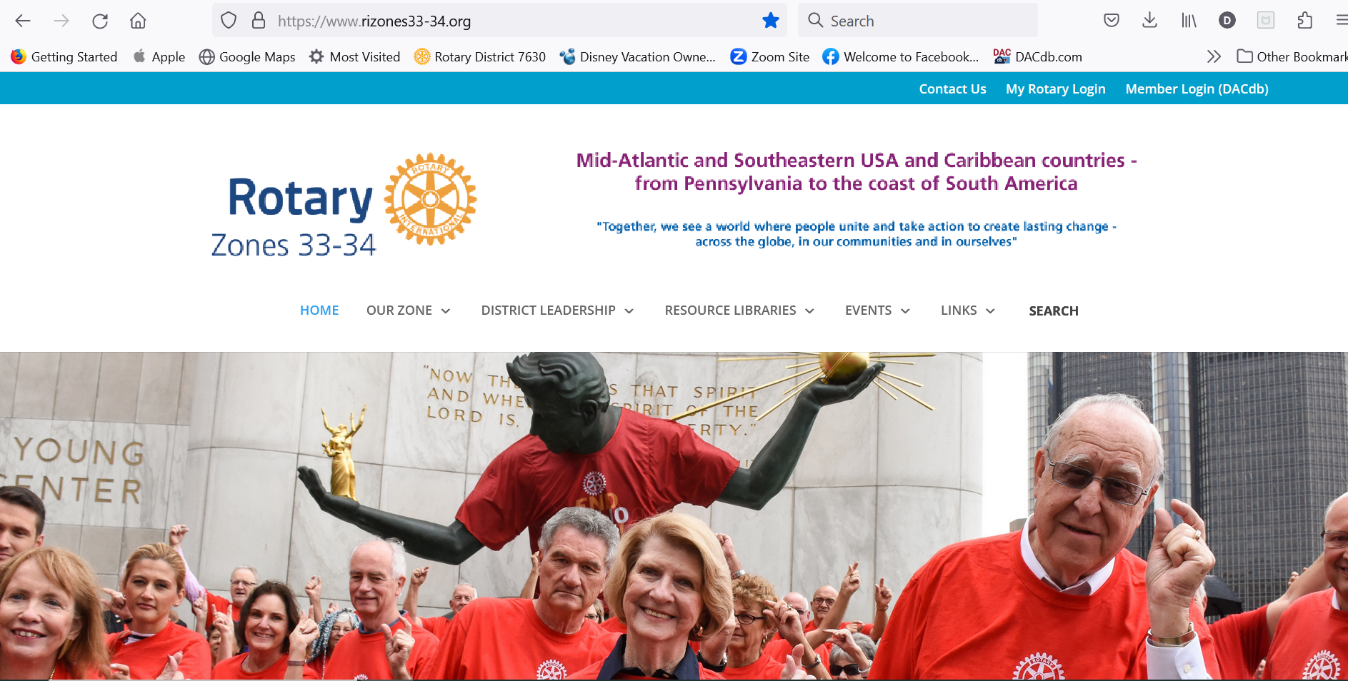 https://www.rizones33-34.org/ 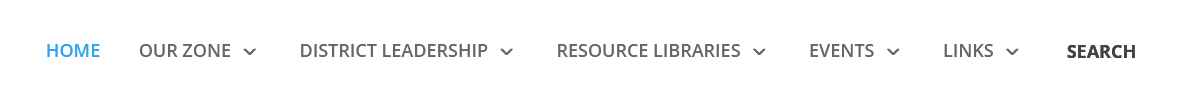 In SEARCH put one key word for what you are looking for – i.e. Discover or Prospect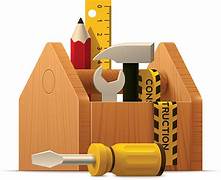 https://www.rizones33-34.org/?s=toolPublic Image – PI is a big part of growing our club’s community impact.  Post pictures or short videos to your Facebook, LinkedIn, Instagram or other social media site. ADD Hash Tags –#RID7630#Rotary#your club’s name#rotaryinternational			#serviceaboveself#rotaryinaction				#createhopeintheworld#rotaryrocks 				#rotarymembers#joinrotary				#discoverrotaryMembership helpers:DG John Mager – jmager@bumpersco.com – 302-7402197DMC Gary King -  delmarvacoins@gmail.com – 443-880-2564DICC Pat Campbell-White – patcampbellwhite@gmail.com – 302-542-1488MAP Ambassador Cliff Berg – cliff0917@aol.com – 302-540-2127ARC Hugh Dawkins – dawkins@goeaston.net – 410-310-2997